……….………………..………………………………………		(miejscowość i data)Pełnomocnictwo udzielane przez osoby fizycznedo uczestnictwa w Zwyczajnym Walnym ZgromadzeniugenXone S.A. z siedzibą w Złotnikachzwołanym na dzień 19 czerwca 2023 r.Ja niżej podpisany/a …………………………………………………………. (imię i nazwisko), legitymujący/a się dowodem osobistym 
nr ……….……………..........……., wydanym przez …………….…………….………………..........................................................., posiadającym 
nr PESEL ………………………………………………………..………………., zamieszkały/a…………………………….………………………………………………. ……………..…………………………….............................................………………………………………………………….… (adres)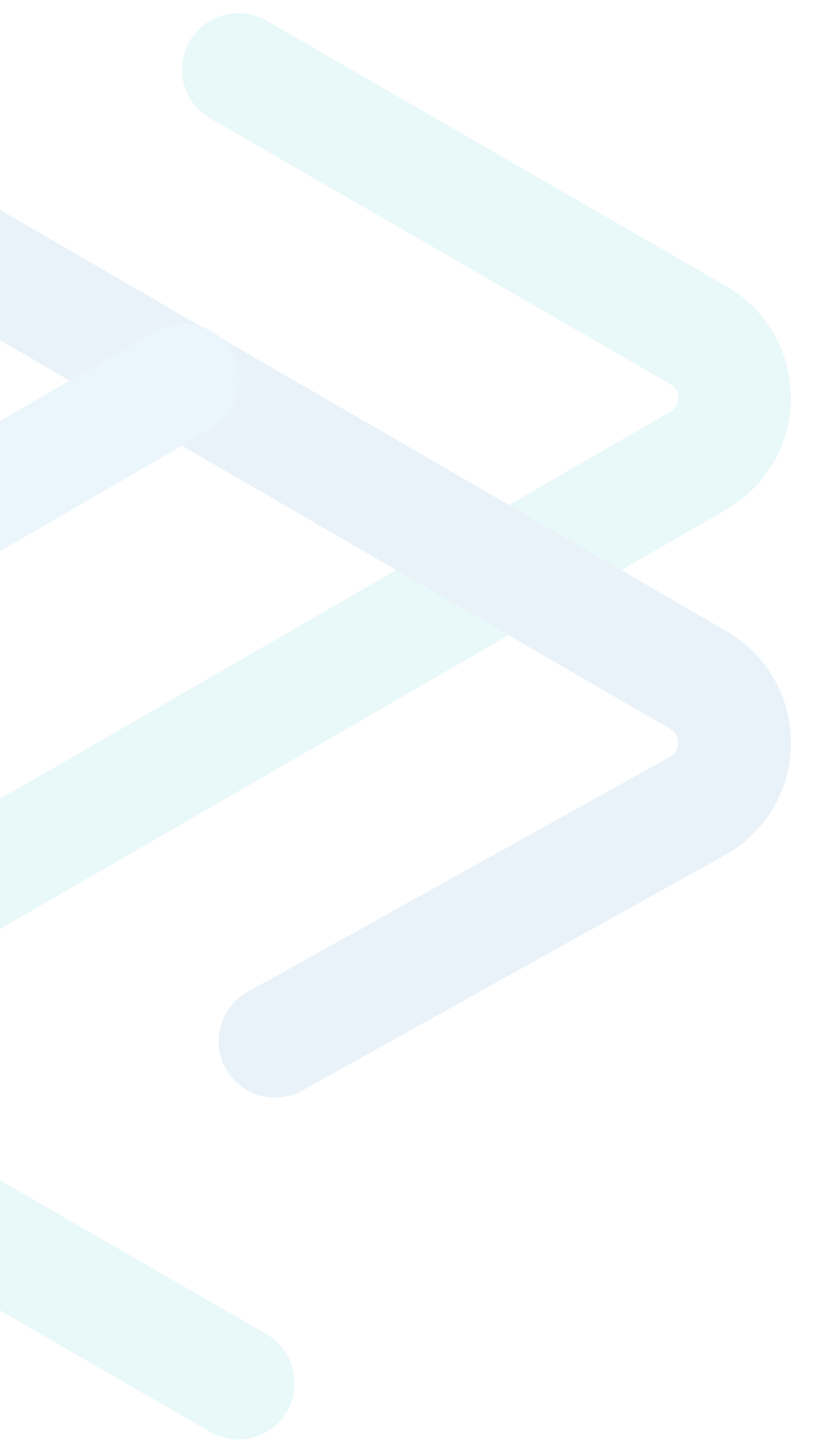 adres e-mail ............................................................. nr telefonu  …………………………………………oświadczam, że jestem Akcjonariuszem genXone S.A. z siedzibą w Złotnikach, uprawnionym z ………………… (słownie: ………………....................................................................................………….…) akcji zwykłych na okaziciela genXone S.A. z siedzibą w Złotnikach („genXone S.A.”)i niniejszym upoważniam:Pana/Panią …………………………………………… (imię i nazwisko), legitymującego/ą się  ……….......................................................... (wskazać rodzaj i numer dokumentu tożsamości), zamieszkałym/ą……………………………………………………………………………. ………………………………………..……………………………..................................... .adres), nr telefonu ............................................................ , adres e-mail…………… ……………...........................................................albo……………………………………..……………………………….. (firma podmiotu) z siedzibą w ……………………………………………….., 
adres …………………………………………………………………………………………………………………………………………………………………………………..…..., wpisanego do ............................................................ pod numerem ......................................nr telefonu ............................................... , adres e-mail .................................do reprezentowania mnie na Zwyczajnym Walnym Zgromadzeniu genXone S.A. zwołanym na dzień 19 czerwca 2023 r. w siedzibie genXone S.A. przy ul. Kobaltowej 6 w Złotnikach (62-002 Suchy Las), a w szczególności do udziału i zabierania głosu na Zwyczajnym Walnym Zgromadzeniu, do podpisania listy obecności oraz do głosowania w moim imieniu z ………………......... (słownie: ……………………………………………………………..……) akcji / ze wszystkich akcji* zgodnie z instrukcją co do sposobu głosowania / według uznania pełnomocnika.*Wyżej wymieniony pełnomocnik pozostaje umocowany do reprezentowania …………………………….………………………. (imię i nazwisko Akcjonariusza) na Zwyczajnym Walnym Zgromadzeniu również w przypadku ogłoszenia przerwy w obradach Zwyczajnego Walnego Zgromadzenia.Pełnomocnik jest upoważniony / nie jest upoważniony* do udzielania dalszego pełnomocnictwa.……………………………………………………..(imię i nazwisko)